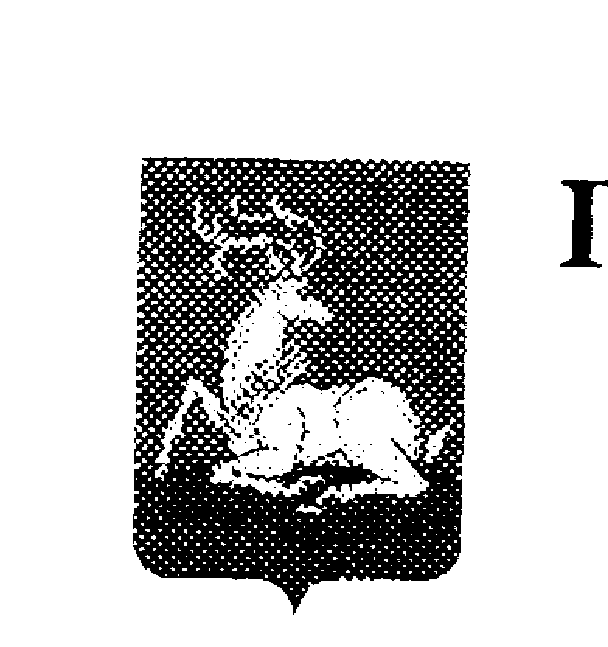 МКОУ РАООП «Старогородковская специальная (коррекционная) школа-интернат им. Заслуженного учителя РФ Фурагиной А.В.»П Р И К А З11.10.2022 г.   № 185О назначении должностных лиц,ответственных за профилактику коррупционных и иных правонарушенийВ соответствии с пунктом 1 части 2 статьи 13.3 Федерального закона от 25.12.2008 № 273-ФЗ «О противодействии коррупции», статьи 2 Закона Московской области от 10.04.2009 № 31/2009-ОЗ «О мерах по противодействию коррупции
в Московской области» и постановления Правительства Московской области от 14.03.2019 № 124/8 «О мерах по предупреждению коррупции в государственных учреждениях Московской области, государственных унитарных предприятиях Московской области, созданных для выполнения задач, поставленных перед центральными исполнительными органами государственной власти Московской области и государственными органами Московской области», во исполнение постановления Администрации Одинцовского городского округа Московской области от 05.10.2022 № 63-р, в целях внедрения единой государственной политики, реализации задач и повышения эффективности в области противодействия коррупции,ПРИКАЗЫВАЮ:1. Назначить должностных лиц, ответственных за профилактику коррупционных и иных правонарушений:Иваненкова Геннадия Николаевича, заместителя директора по безопасности – за взаимодействие и внедрение единой государственной политики в области противодействия коррупции;Эпоян Александру Яковлевну, заместителя директора по АХР – за реализацию задач и повышение эффективности в области противодействия коррупции.2. Установить, что на период отпуска, болезни, командировки или иных случаев отсутствия Эпоян А.Я., в том числе в случае освобождения
от должности и (или) увольнения, временное исполнение обязанностей
в области противодействия коррупции осуществляет заместитель директора по УВР Уколова Ирина Леонидовна.3. Допустить должностных лиц, указанных в пунктах 1 и 2 настоящего приказа к работе со сведениями о доходах, расходах, об имуществе
и обязательствах имущественного характера, являющихся информацией ограниченного доступа, в полном объеме.4. Должностным лицам, ответственным за профилактику коррупционных
и иных правонарушений обеспечить:1) реализацию задач в области противодействия коррупции, создание атмосферы нетерпимости к коррупционным проявлениям и неотвратимости ответственности за совершение коррупционных правонарушений;2) контроль соблюдения антикоррупционного законодательства работниками МКОУ РАООП «Старогородковская специальная (коррекционная) школа-интернат им. Заслуженного учителя РФ Фурагиной А.В.»;3) взаимодействие и представление ведомственной отчетности в Управление образования Администрации Одинцовского городского округа.5. Признать утратившим силу приказ директора Старогородковской школы-интернат от 31.08.2021 № 152б «О назначении лиц, ответственных за профилактику коррупционных и иных правонарушений».6. Контроль за выполнением настоящего приказа и координацию деятельности в области противодействия коррупции оставляю за собой.ДиректорСтарогородковской специальной(коррекционной) школы-интерната им. Заслуженного учителя РФ Фурагиной А.В.	Т.Ю.Новохатько